J A A R L I J K S     M O S S E L F E E S TZATERDAG   30 JAN 2016     –      ZONDAG   31 JAN 2016De kinderen van de vrije basisschool St.-Theresia nodigen u vriendelijk uit tot het jaarlijkse mosselfestijn van de school. Ouderraad, leerlingenraad en schoolteam doen hun uiterste best om u hartelijk  te ontvangen. U komt toch ook naar ons gezellig samenzijn ?Wie inschrijft (en betaalt !) voor 27 januari 2016 geniet een voorkeurbehandeling: twee euro goedkoper, gereserveerde tafel, samen met vrienden aan tafel, … en op zaterdag is het vertederende kaarslicht en beleeft “een kartje kilo” vanaf 19.00 u. als extra troef. Op zondag serveren we vanaf 11.00 u. en vanaf 13.30 u voor de tweede shift.Uw inschrijving is pas geldig na betaling. Schrijf dus zo vlug mogelijk in en u ontvangt de toegangskaarten. Dit kan dooronderstaande inschrijvingsformulier en met de gepaste som af te geven op schoolhetzelfde inschrijvingsformulier te downloaden en samen met de gepaste som ingevuld af te geven op schoolDit onder gesloten omslag en genaamtekende omslag, liefst met pasmunt en goed ingevuld strookje. Kies uit ons met liefde bereid aanbod 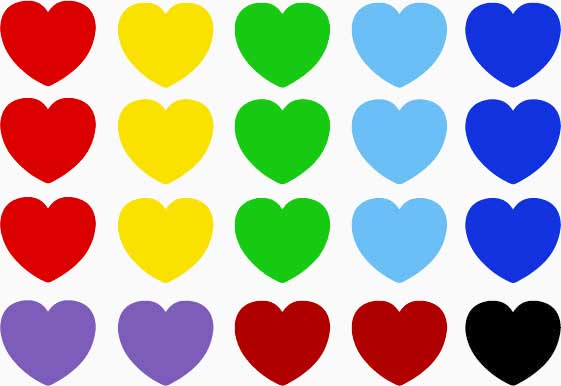 I N S C H R I J V I N G S F O R M U L I E R  – duidelijk invullen a.u.b.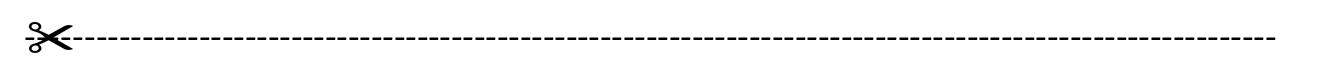 Ondergetekende ………………..………………………………………………… komt op (omkring)zaterdag vanaf 19.00 u.                         zondag vanaf 11.00 u.                      zondag vanaf 13.30 u.en bestelten wenst (indien mogelijk) samen te zitten met de familie …………………………………………….Bij deze inschrijvingsformulier  zit …………….. euro.                                   Handtekening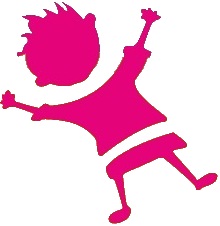 Mosselen naar believen met friet en dessertKinderen tot 12 jaar :  10 euro -  Volwassenen : 18 euroVerzorgde koude schotel met friet en dessert Volwassenen : 15 euroFrikandel met frietjes en dessertKinderen : 6 eurouiterste datum van inschrijving  27 januari 2016 om 17.00 u.Aan de deur wordt € 2 extra per persoon aangerekendmosselen/friet/dessert              - volwassen portie…..  volwassenen    à € 18.00€mosselen/friet/dessert              - kinderportie…..  kinderen           à € 10.00€koude schotel /friet/dessert     - volwassen portie…..  volwassenen    à € 15.00€frikandel/friet/dessert               - kinderportie….   kind(eren)         à € 6.00€extra plaatsje voor de                 allerkleinsten….   allerkleinsten   (welkom)totaal€